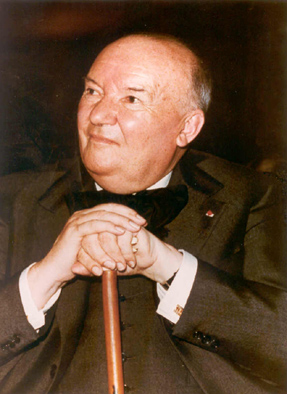 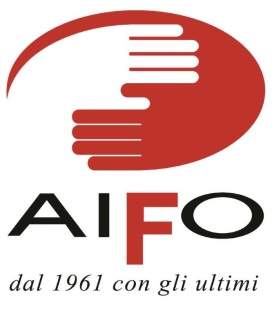 SCUOLA SECONDARIA  DI PRIMO GRADOAIFO è Ente Formativo accreditato dal M.I.U.R con decreto del 10.07.2009Istituto Comprensivo Como  BorgovicoTipologia di lavoro :LetterarioLettera di un bambino russo a un bambino Ucraino Nell’elaborato emerge l’assurdità della guerra, la sofferenza che provoca, la paura che genera,   i sogni  e i diritti dei bambini  calpestati.  I bambini non conoscono il termine nemico, in loro c’è solo un grande desiderio  di vita.La pace  